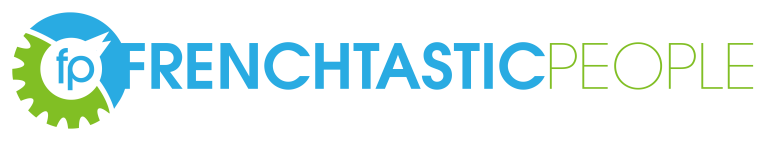 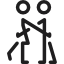 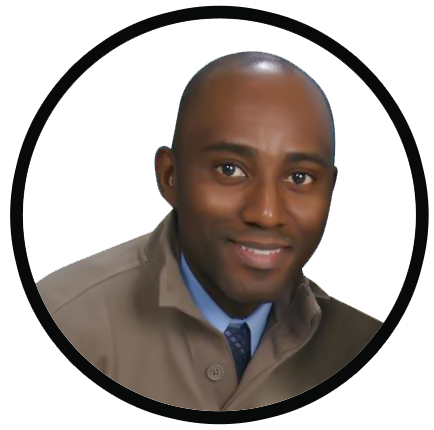 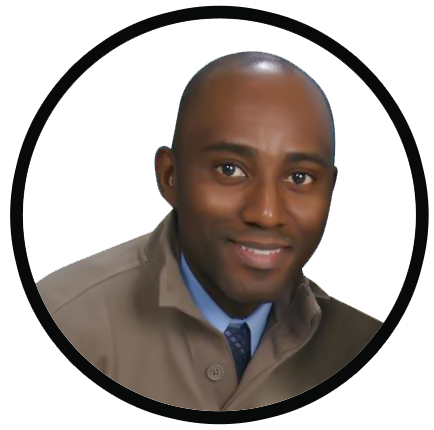 Brought to you by Herman KoutouanFounder, FrenchtasticPeople.com♦ Exercice 1 – Compréhension – Écoutez les énoncés suivants et indiquez s’ils sont corrects ou pas. (Listen to the following statements and indicate whether they are correct or incorrect) 1. .......................................................................................................................................		  Correct 		 Incorrect 2. .......................................................................................................................................		  Correct 		 Incorrect 3. .......................................................................................................................................		  Correct 		 Incorrect4. .......................................................................................................................................		  Correct 		 Incorrect 5. .......................................................................................................................................		  Correct 		 Incorrect 6. .......................................................................................................................................		  Correct 		 Incorrect 7. .......................................................................................................................................		  Correct 		 IncorrectClick And Enter Comments Here....................................................................................................................................................................................Click And Enter Comments Here.................................................................................................................................................................................... Click And Enter Comments Here....................................................................................................................................................................................Click And Enter Comments Here.................................................................................................................................................................................... Brought to you by Herman KoutouanFounder, FrenchtasticPeople.com♦ Exercice 1 – Compréhension – Écoutez les énoncés suivants et indiquez s’ils sont corrects ou pas. (Listen to the following statements and indicate whether they are correct or incorrect) 1. .......................................................................................................................................		  Correct 		 Incorrect 2. .......................................................................................................................................		  Correct 		 Incorrect 3. .......................................................................................................................................		  Correct 		 Incorrect4. .......................................................................................................................................		  Correct 		 Incorrect 5. .......................................................................................................................................		  Correct 		 Incorrect 6. .......................................................................................................................................		  Correct 		 Incorrect 7. .......................................................................................................................................		  Correct 		 IncorrectClick And Enter Comments Here....................................................................................................................................................................................Click And Enter Comments Here.................................................................................................................................................................................... Click And Enter Comments Here....................................................................................................................................................................................Click And Enter Comments Here....................................................................................................................................................................................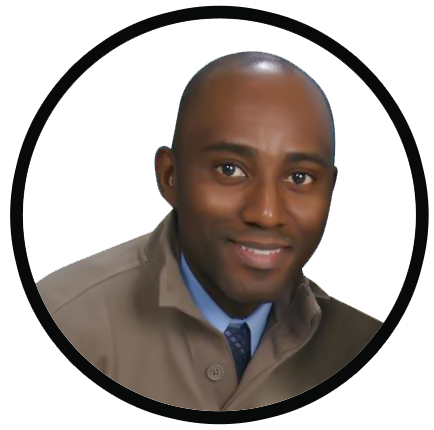 Brought to you by Herman KoutouanFounder, FrenchtasticPeople.com♦ Exercice 1 – Pronunciation – Écoutez attentivement et répétez. (First, listen to the audio track on the corresponding webpage, then repeat the French words and expressions that you hear to the best of your abilities. You may post your own audio recordings in the Facebook support page for constructive criticism)Click And Enter Comments Here....................................................................................................................................................................................Click And Enter Comments Here.................................................................................................................................................................................... Click And Enter Comments Here....................................................................................................................................................................................♦ Exercice 2 – Spelling – Écoutez les mots et phrases suivants, et écrivez-les ci-dessous. (Test your French spelling skills! Listen carefully to the French words/sentences from the corresponding webpage, then write them correctly in the spaces provided below.) Comment s’écrit…?a. .................................................................................................................................................................................................................................b. .................................................................................................................................................................................................................................c. .................................................................................................................................................................................................................................d. .................................................................................................................................................................................................................................e. .................................................................................................................................................................................................................................f. .................................................................................................................................................................................................................................g. .................................................................................................................................................................................................................................h. .................................................................................................................................................................................................................................Click And Enter Comments Here....................................................................................................................................................................................Click And Enter Comments Here.................................................................................................................................................................................... Click And Enter Comments Here....................................................................................................................................................................................Click And Enter Comments Here....................................................................................................................................................................................♦ Exercice 3 – Dictation – Étapes : 1) Écoutez d’abord toute la dictée sans rien écrire. 2) Écrivez correctement les phrases que vous entendez. 3) À la fin, relisez votre dictée une dernière fois. (Listen first to the dictation without writing anything. 2) Write accurately the sentences you hear. 3) When finished, go over your sentences one last time) Click And Enter Comments Here....................................................................................................................................................................................Click And Enter Comments Here.................................................................................................................................................................................... Click And Enter Comments Here....................................................................................................................................................................................Click And Enter Comments Here....................................................................................................................................................................................pronunCiationEasyHardAlmost there1. Se serrer…2. …la main3. Se serrer la main.4. la bise.5. Se faire…6 Se faire la bise7. une accolade8. Se donner…9. Se donner une accolade.10. Se dire…11. Se dire bonjour.12. Se dire au revoirListen carefully, then write the French dictation below, in this columnTranslated text of the dictation......................................................................................................................................................................................................................................................................................................................................................................................................................................................................................................................................................................................................................................................................................................................................................................................................................................................